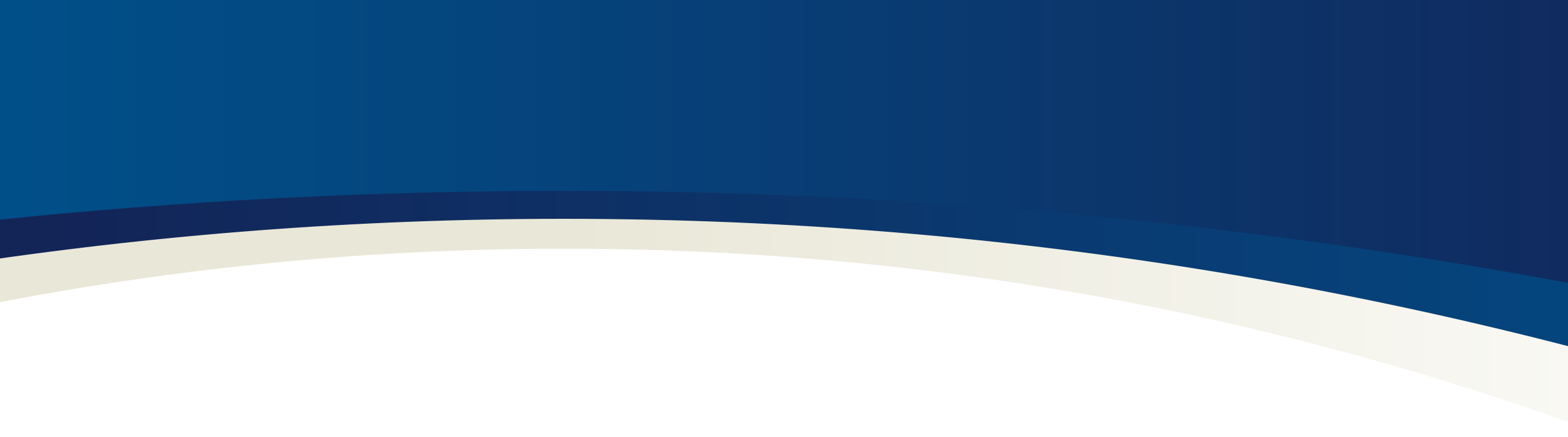 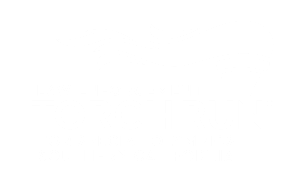 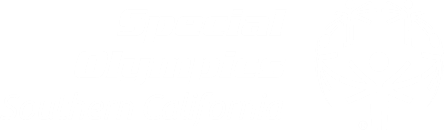 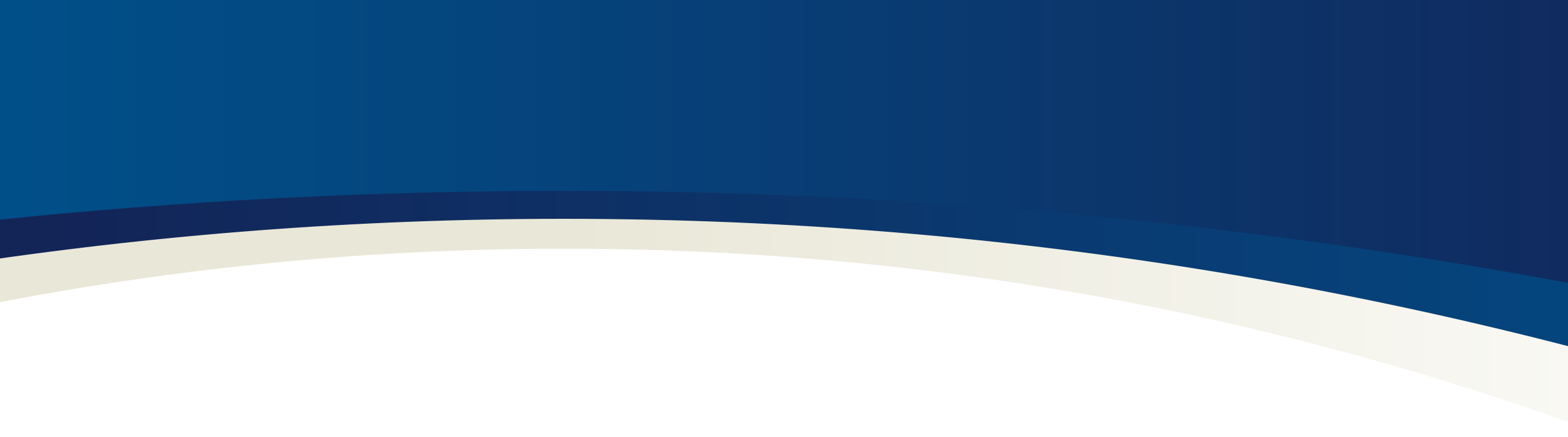 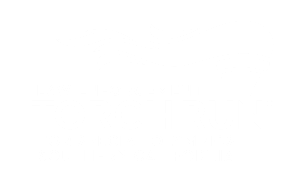 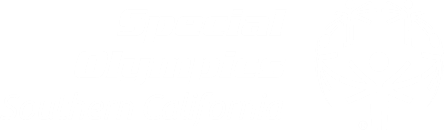 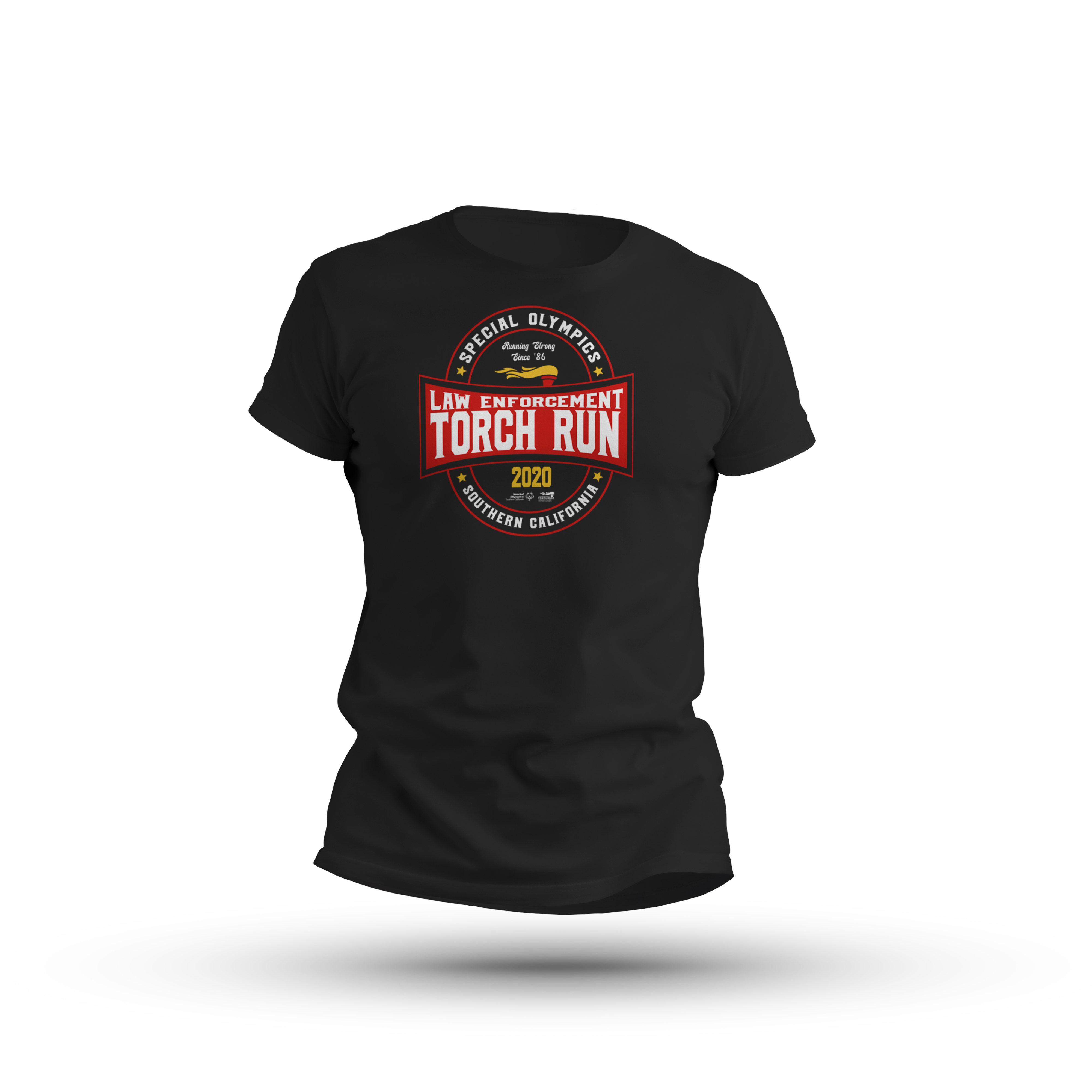 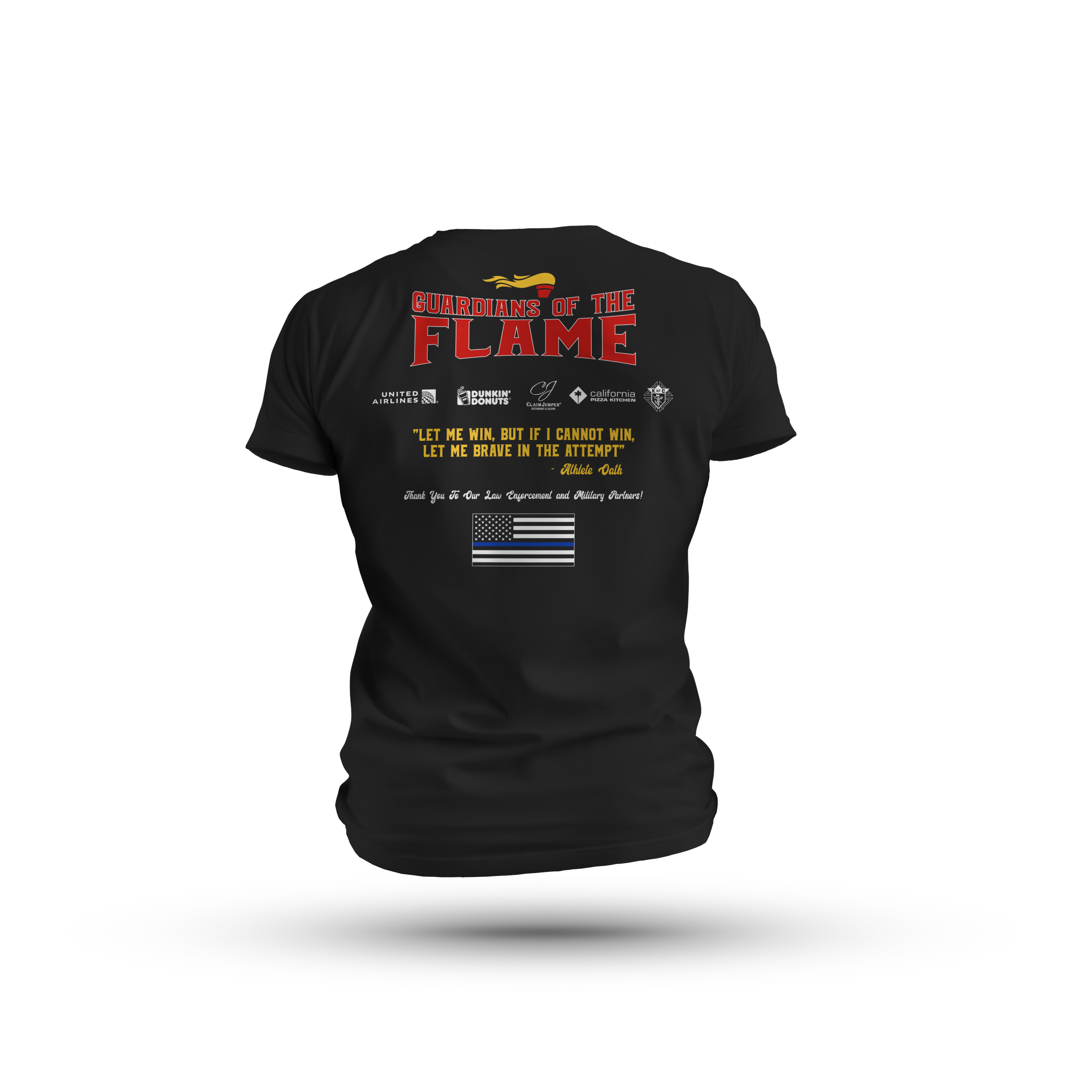 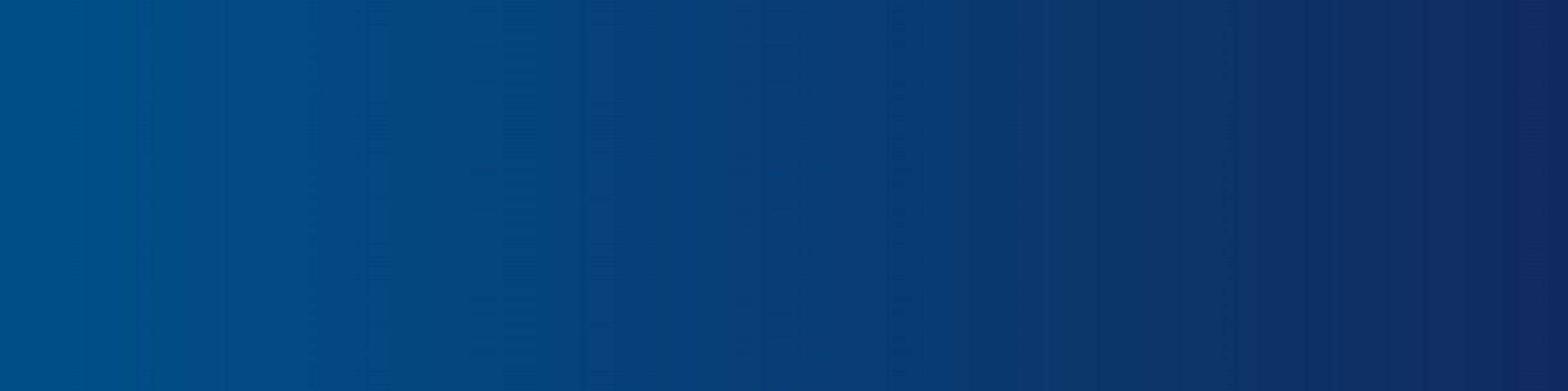 Email:                                                                                                                                                   Date:SizeQTYEachTotalSmall$25.00Medium$25.00Large$25.00XLarge$25.00XXLarge$25.00XXXLarge$25.00Payment InformationName on Card:CC#:EXP Date:                                               CVV#: Checks Payable to: Special Olympics Southern California (Torch Run Shirts in Memo)Mail Checks To:  1600 Forbes Way, Long Beach, CA 90810Agency:Division:Name: Phone: 